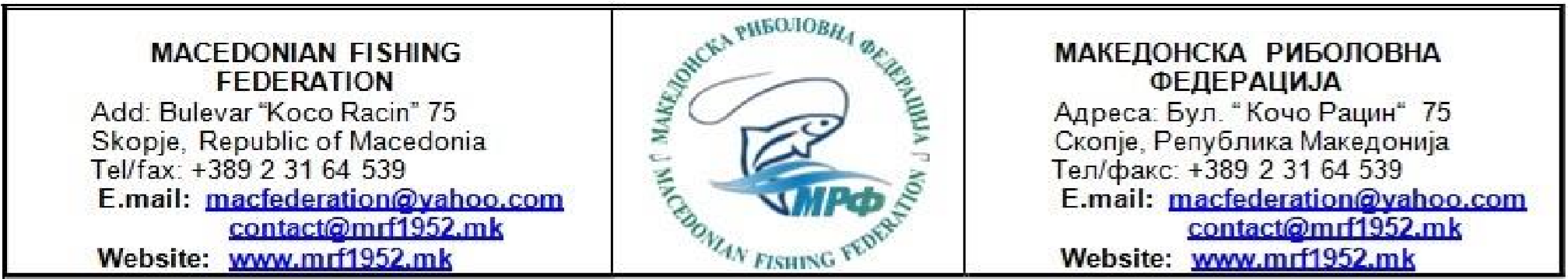 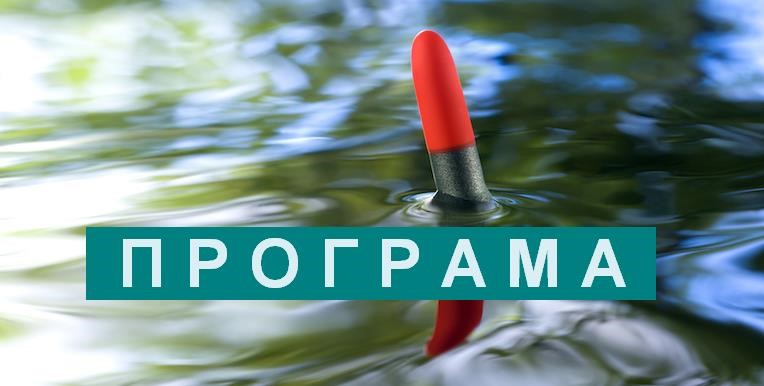 за КУП ,, РИБАРЧЕ 2022,, - ПЛИВКА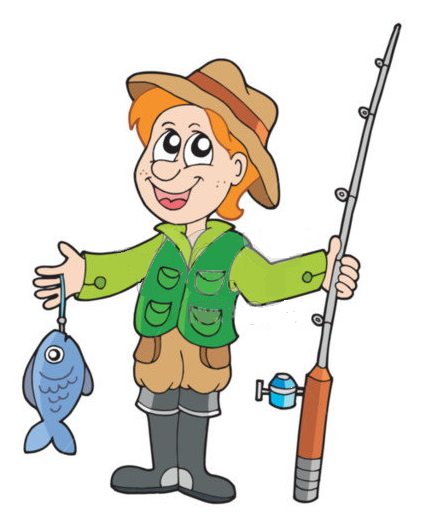 Согласно календарот за натпревари ПЛИВКА за 2022 год 
КУП ,,РИБАРЧЕ 2022 ,, категорија У 15 во дисциплина  ПЛИВКА  ќе се оддржи
на 01.10.2022 година на езерцето во  Градски Парк –Скопје, Организатор на натпреварот : Македонска Риболовна Федерација Екипите се составени од 3 (три) натпреварувачи и 1 (еден) Капитен на екипата .

 Членовите на екипите за утврдување на идентитетот , задолжително да поседуваат  Спортска легитимација за 2022 година и платена членарина за 2022 г. кон МРФ .
Котизација за натпреварот не е предвидена ( бесплатно).

Пријавување на екипите е до 28.09.2022 год.Дозволена е употреба на прибор по слободен избор без ограничување на должина на риболовна трска .Задолжителна риболовна мрежа (чуварка) со прстени и минимална должина од 2мт. На патеката се активни следните видови на риби :, Црвеноперка , Карас, Крап , Костреж и др. ,дозволен е улов на сите видови риби без ограничување на големината. ПРОГРАМА :


КУП РИБАРЧЕ 2022   01.10.2022 година(Сабота)до 08.00 часот  - Пристигање и пријавување на екипите  до 08.15 часот  - Отворање на КУПот и извлекување на редослед и стартни места  во 08.35 часот  - Подготовка за пристап на патекатаво 09.00 часот  - Пристап на патеката   -----------------------------------------  сигнал  бр.1во 09.50 часот  - Почеток на тешка прихрана  ---------------------------------   сигнал  бр.2во 10.00 часот  - Почеток на натпреварот   -------------------------------------   сигнал  бр.3во 12.55 часот  - Пет минути до крај на натпреварот   ----------------------   сигнал  бр.4во 13.00 часот  - Крај на натпреварот   -------------------------------------------   сигнал  бр.5во 14.30 часот    - Свечено затворање на КУПРИБАРЧЕ 2022 ,прогласување на                               победниците, доделување на диполоми, пехари и медали , ланч пакет.Судискиот колегиум дополнително ќе биде објавен !За детални информации во врска со натпреварите обратете се на емаил : contact@mrf1952.mk
Бистро на сите учесници ,Македонска Риболовна Федерација
Натпреварувачка комисија- Пливка  2022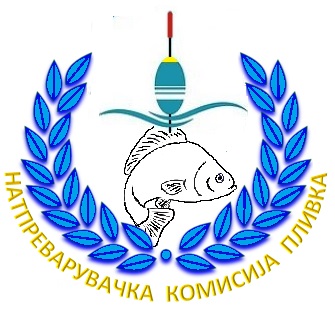 